InterTalentum MSCA-COFUND Fellowship Programme at UAM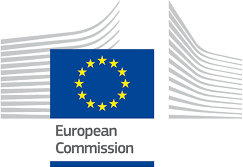 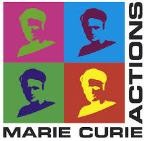 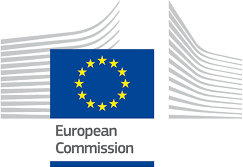 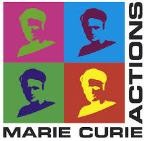 Second call – Deadline 25th May 2018Administrative FormThe following formatting conditions applyCalibri font recommended.The minimum font size allowed is 11 points.Standard character spacing and a minimum of single line spacing is to be used.The page size is A4, and all margins (top, bottom, left, right) should be at least 15 mm (not including any footers or headers).General dataPersonal informationProposal informationHost InstitutionUAM department where the researcher will develop her/his research project. UAM supervisor informationOutgoing phase information (if applicable)Secondment information (if applicable)ResearcherQualifications (add rows if necessary)Place of activity/place of residence (previous 5 years - most recent one first)Indicate the period(s) and the country/countries in which you have legally resided and/or had your main activity (work, status…) during the last 5 years up until the deadline for the submission of the proposal. Please fill in this section without gaps, until the call deadline. Add rows if necessary.Call specific questionsMobility rule: at the time of recruitment researchers must not have resided or carried out their main activity (work, studies, etc.) in Spain for more than 12 months in the 3 years immediately prior to the time of recruitment. Compulsory national service and/or short stays such as holidays are not taken into account. Notice that hiring can take place between the communication of results and 31st January 2019.Do you meet the mobility rule? YES/NOCommunication rule: applicants must be able to communicate fluently in English.Do you meet the communication rule? YES/NOExperience rule: candidates must be in possession of a doctoral degree or have at least four years of full-time equivalent research experience by the date of the deadline. Full-time equivalent research experience is measured from the date when a researcher obtained the degree which would formally entitled him/her to embark on a doctorate, either in the country in which the degree was obtained or in the country in which the researcher is recruited, irrespective of whether or not a doctorate is or was ever envisaged.Do you meet the experience rule? YES/NOOther QuestionsFor communication purposes only, the InterTalentum Coordination asks for permission to publish the name of the researcher (future fellow) should the proposal be retained for funding.Does the researcher (future fellow) give this permission? YES/NOPersonal data protectionYour reply to the grant application will involve the recording and processing of personal data (such as your name, address and CV), which will be processed pursuant to Regulation (EC) No 45/2001 on the protection of individuals with regard to the processing of personal data by the Community institutions and bodies and on the free movement of such data. Unless indicated otherwise, your replies to the questions in this form and any personal data requested are required to assess your grant application in accordance with the specifications of the call for proposals and will be processed solely for that purpose. Details concerning the processing of your personal data are available on the privacy statement. Applicants may lodge a complaint about the processing of their personal data with the European Data Protection Supervisor at any time.The Accounting Officer of the Commission may register your personal data in the Early Warning System (EWS) only or both in the EWS and Central Exclusion Database (CED), should you be in one of the situations mentioned in:The Commission Decision 2008/969 of 16.12.2008 on the Early Warning System (for more information see the Privacy Statement), orThe Commission Regulation 2008/1302 of 17.12.2008 on the Central Exclusion Database (for more information see the Privacy Statement).First name (s)Surname (s)Address [Street name, house number, postal code, city, country]E-mailTelephoneDate of birthGenderNationalityCurrent country of residenceTitleAcronymAbstract (max 2.000 characters, spaces and line breaks included)PanelDescriptors (at least 1 and up to 5)Keywords (up to 10)Department nameStreetTownPostcodeCountryFirst name (s)Surname (s)E-mailTelephoneDepartmentAddress Department CEI UAM+CSICAddressCEI UAM+CSIC SupervisorCEI UAM+CSIC SupervisorFirst name (s)Surname (s)E-mailTelephoneDepartmentAddress Proposed secondment hostStreetTownPostcodeCountryUniversity Degree Date of award (DD/MM/YYYY)DoctorateDate of award (DD/MM/YYYY)Full time postgraduate research experienceNumber of monthsOther Academic qualifications Date of award (DD/MM/YYYY)Period fromPeriod toCountryDuration (days)